Semaine du 24 décembre 2017NOËLFÊTE DE NAISSANCE, RENAISSANCE, RECONNAISSANCE!Noël nous donne l’occasion privilégiée de célébrer une naissance tout à fait spéciale… la naissance d’un monde nouveau qui se fait jour dans la présence d’un enfant, sans voix, sans défense, dans des conditions plutôt modestes, dans un environnement sans grande commodité.La naissance d’un enfant qui vient combler un temps d’attente où parfois la peur, le désespoir, le désir de baisser les bras ont failli triompher. La naissance d’un regard nouveau qui vient transformer le cœur pour en faire une maison pleine d’humanité, capable de faire rayonner la vie et de croire au meilleur en chaque personne.Cette naissance, c’est celle de Jésus de Nazareth qui arrive dans notre histoire comme une lumière jamais vue mais tellement espérée, qui vient éclairer le récit de notre cheminement…depuis la création où Dieu nous fait le cadeau d’une planète aux milles possibilités où trouver l’espace pour s’épanouir, cueillir la richesse d’âme qui nous habite et la découverte fructueuse de l’autre.…depuis le grand voyage de tant de frères et sœurs différents, aux mœurs singuliers, aux goûts diversifiés… et pourtant au même désir de bonheur, à la même recherche de paix, à la même aspiration d’être vivant……depuis les temps difficiles d’éloignement, de non-respect, de famine, de guerre où l’on a oublié que nos mains sont faites pour être ouvertes et non refermées sur soi, et que nos oreilles sont orchestrées aux sons qui évoquent l’harmonie et non la cacophonie de la violence.Une naissance qui veut nous révéler la beauté de la vie. « Je suis venu pour que vous ayez la vie et la vie en abondance ». Jésus n’a pas seulement dit cette parole mais il l’a vécue en plénitude en ouvrant même les portes de la vie sans limite ici-bas et dans l’au-delà.Une naissance qui vient célébrer ma propre naissance associée si intimement à mon Créateur, à mes parents, à mes grands-parents qui eux aussi bénéficient de ce cadeau royal de la vie et encore plus de la vie habitée de l’Esprit. Aucun magasin ne peut rivaliser et offrir cette valeur d’aucune mesure de comparaison.Cette naissance nous est donnée pour naître chaque jour à quelque chose de bon pour devenir quelqu’un de meilleur. Naître pour renaître sans cesse en disant oui à l’invitation du Seigneur d’accueillir en soi sa présence d’amour, moteur  de notre accomplissement. Sa parole de joie, son ouverture de bienveillance, son dynamisme plein de pardon sont dans le berceau de notre vie intérieure, trésor disponible pour nous aider à prendre et à reprendre la route chaque jour. Pourquoi s’en priver?Naître, renaître et ainsi reconnaître le privilège d’être associé à du plus grand que soi, à Quelqu’un qui ne cesse d’inventer des voies pour illuminer notre demeure de la chaleur qui apporte réconfort et désir de dépassement.N’est-ce pas ce que Noël 2017 pourrait nous faire vivre cette année… un Noël qui nous apporte les vrais cadeaux… de la vie, de la foi, de l’amour.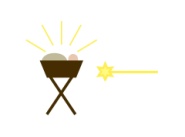 Toute l’équipe de la paroisse vous souhaite unJOYEUX NOËL !Activités dans la paroisse 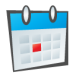 L’horaire actuel du secrétariat : lundi au vendredi, de 9h00 à midi.Congé les 25 et 26 décembre 2017, 1er et 2 janvier 2018.Enveloppe pour mon « cadeau de Noël » à ma paroisseOn se rappelle comment ce geste de partage avec la paroisse était important pour notre ami Yves Beaudin. Écoutons-le nous redire : « Auras-tu une petite pensée dans ta liste de cadeaux pour moi, ta paroisse et ton Église, qui tout au long de l’année t’accueille, t’offre des célébrations, du ressourcement et t’accompagne dans tes peines comme dans tes joies ? Je suis très heureux de t’avoir comme ami ».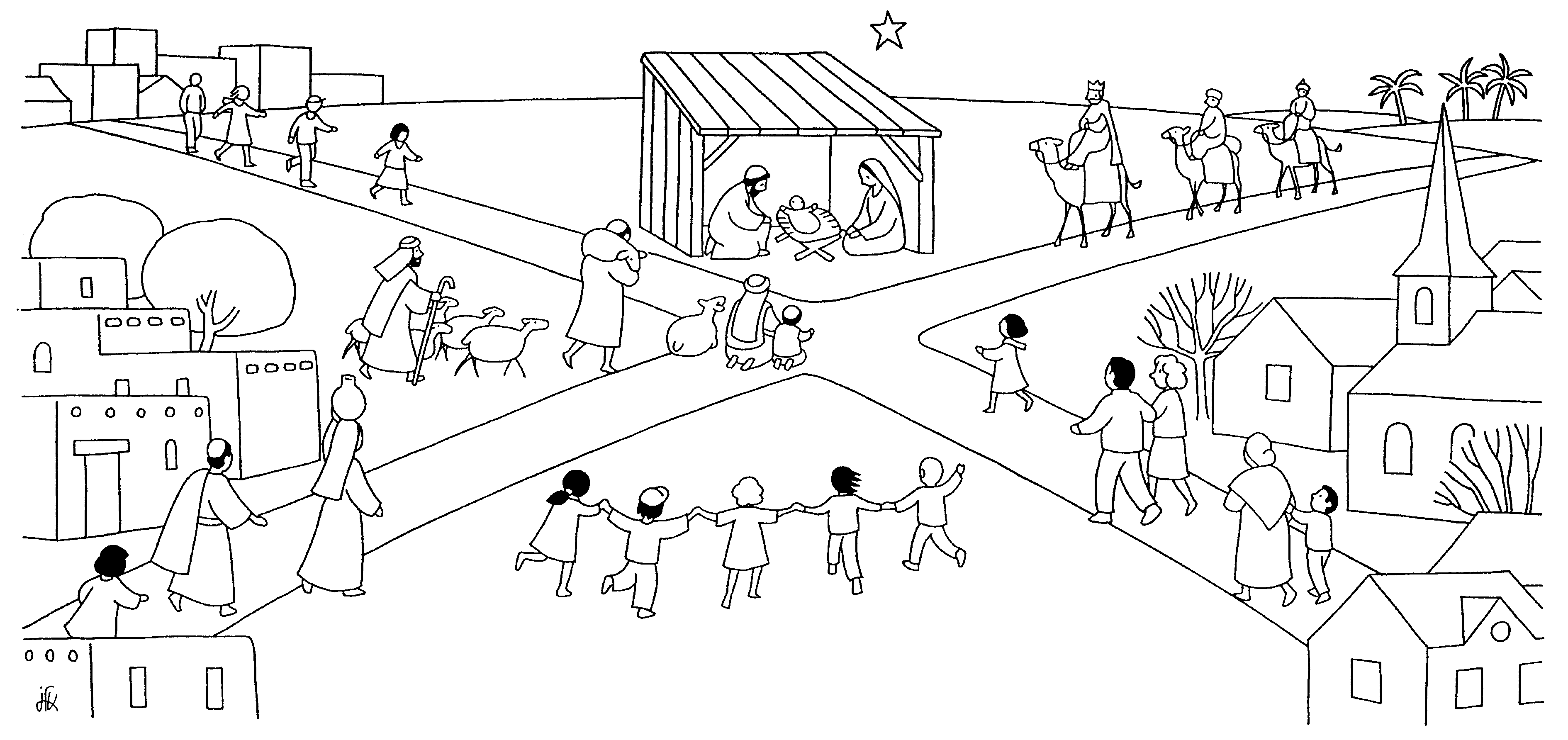 Merci pour votre don et à toutes les personnes qui contribuent à la CGA (Contribution Globale Annuelle) et/ou par le dépôt direct les 15 de chaque mois, un soutien indispensable pour la bonne santé financière de notre paroisse.Très bientôt, vous pourrez également soutenir votre paroisse en ligne !  Un nouveau site web sera prêt pour commencer la nouvelle année et une section « Don en ligne » vous permettra de transférer de manière sécuritaire de l’argent avec votre compte PayPal ou votre carte de crédit.Vous désirez recevoir gratuitement chaque semaine les nouvelles de votre paroisse ? Abonnez-vous : paroisse.st-timothee@oricom.ca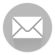 Un beau cadeau à offrirL’album de l’Histoire de la paroisse Saint-Timothée revisité, célébré et raconté (1829-2004), 860 pages, au coût de 10 $ seulement !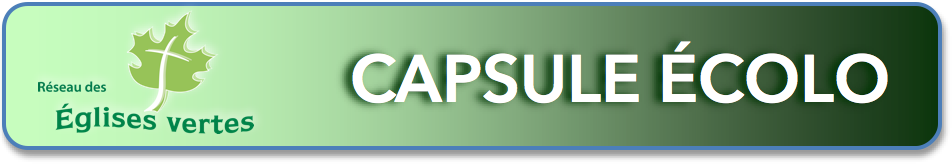 « Un homme offrit un grand repas auquel il invita beaucoup de monde. À l’heure du repas, il envoya son serviteur dire aux invités : ‘Venez, car c’est prêt maintenant’. » (Luc 14, 16-17)Jésus s’est souvent servi de l’image d’un banquet ou d’une célébration pour comprendre comment Dieu nous offre une vie remplie de joie. En ces dimanches du Temps de l’Avent où la joie de Noël se fait sentir, réfléchissons comment notre banquet est un témoignage de notre amour en Dieu créateur.Pendant cette saison de réjouissances où nous organisons des fêtes, tentons de conserver un esprit de simplicité et de durabilité. Servez la nourriture sur des plats réutilisables. Si vous servez des produits locaux ou biologiques, assurez-vous que vos invités le savent. Finalement, conservez vos décorations pour l’année suivante.Dans l’esprit du Temps des Fêtes, faisons aussi un cadeau à la Création!Source : www.EglisesVertes.caÀ vos prières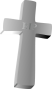 Lucette Toupin, 92 ans, épouse d’Edgar Doiron.Sincères condoléances aux familles éprouvées.Les résultats des quêtes seront publiés dans le feuillet du 14 janvier.Samedi 23 décembre 2017Samedi 23 décembre 2017Samedi 23 décembre 201719 h 15Yolande LemmettiParents et amis19 h 15Guy BenjaminParents et amisDimanche 24 décembre 2017 – 4e dimanche de l’AventDimanche 24 décembre 2017 – 4e dimanche de l’AventDimanche 24 décembre 2017 – 4e dimanche de l’Avent9 h 30Claude BoutinParents et amis9 h 30André ParéParents et amis11 h 00PAS DE MESSEPAS DE MESSEDimanche 24 décembre – Noël 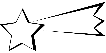 Dimanche 24 décembre – Noël Dimanche 24 décembre – Noël 16 h 00Christina DaoustGisèle16 h 00Raymonde Leduc PagéGisèle 16 h 00Jean-Guy Prud’homme, 10e ann.Son épouse et la famille16 h 00Huguette RobidouxCéline et la famille16 h 00Raymond, Jaques, Germaine LeducLa famille16 h 00Jeanne et Roland GagnonLa famille20 h 00Roger FaubertFamille Faubert20 h 00Réal CarrièreFamille Léo-Guy Poirier20 h 00Christina DaoustFamille Daoust20 h 00Lucienne LoiselleJosée Asselin20 h 00Rosario NadeauFamille NadeauMinuitavecchoraleFamilles Boutin, Normandeau & MyreFernand Boutin, José, MyreMinuitavecchoraleRené ThéorêtGuylaine PoirierMinuitavecchoralePhilippe PoirierGuylaine PoirierMinuitavecchoraleJulien et Rolland Gladys LindaMinuitavecchoraleMarielle T. Charrette, Jacline T. Gendron & Irène et Gérard TardifJacinthe TardifMinuitavecchoraleDiane et Geneviève PilonFamille Francine PilonMinuitavecchoraleGaston BourbonnaisFamille Yves BourbonnaisMinuitavecchoraleRobert Théorêt, Yvon Théorêt et Bernard LachanceLeurs famillesLundi 25 décembre – Noël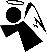 Lundi 25 décembre – NoëlLundi 25 décembre – Noël11 h 00Benoit BoyerMadeleine, Caroline & Berthe11 h 00Rolland et Gladys JulienLes enfants11 h 00Fernand Rousse Chantal RousseSamedi 30 décembre 2017Samedi 30 décembre 2017Samedi 30 décembre 201719 h 15Bernard PoirierLes enfants19 h 15Gabriel Landry, 4e ann.La famille19 h 15Marguerite C. Cordeau 5e ann.La familleDimanche 31 décembre 2017Dimanche 31 décembre 2017Dimanche 31 décembre 20179 h 30Patricia Loney LasellesParents et amis9 h 30Micheline MarinoParents et amis11 h 00Cécile Poirier Denis Sauvé11 h 00Esther AuclairParents et amisDimanche 31 décembre – Sainte Marie Mère de Dieu Dimanche 31 décembre – Sainte Marie Mère de Dieu Dimanche 31 décembre – Sainte Marie Mère de Dieu 19 h 15Victoria Primeau LétourneuxParents et amis19 h 15Françoise DomingueParents et amis  Lundi 1er janvier – Jour de l’an 2018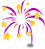   Lundi 1er janvier – Jour de l’an 2018  Lundi 1er janvier – Jour de l’an 201811 h 00Germain LauzonParents et amis11 h 00Rolland et Gladys JulienLes enfants11 h 00Marie-Thérèse Sauvé LafleurSa famille